Муниципальное бюджетное общеобразовательное учреждение«Кириковская средняя школа»РАБОЧАЯ ПРОГРАММАпо предмету «Русский язык» для учащихся 4 класса муниципального бюджетного общеобразовательного учреждения«Кириковская средняя школа»Составил: учитель первой квалификационной категории Иванова Татьяна Борисовна 2020-2021 учебный год.Пояснительная записка.    Настоящая рабочая программа составлена на основании основнойобразовательной программы начального общего образования муниципального бюджетного общеобразовательного учреждения «Кириковская средняя школа» № 71-од от 07.03.2019, учебного плана муниципального бюджетного общеобразовательного учреждения «Кириковскаясредняя  школа» (1-4 класс) на 2020-2021 учебный год, учебника Русский язык. 4 класс. Учеб. для общеобразовательных организаций в 2-х частях/ В.П.Канакина, В.Г.Горецкий, – М.: «Просвещение» 2019, рекомендовано Министерством образования и науки РФ, положения о рабочей программе педагога  муниципального бюджетного общеобразовательного учреждения «Кириковская средняя  школа» реализующего предметы, курсы и дисциплины общего образования от 30 мая 2019 года    Рабочая программа реализует следующие цели и задачи обучения:- ознакомление учащихся с основными положениями науки о языке и формирование на этой основе знаково-символического восприятия и логического мышления учащихся; - формирование коммуникативной компетенции учащихся: развитие устной и письменной речи, монологической и диалогической речи, а также навыков грамотного, безошибочного письма как показателя общей культуры человека.    Задачи:- развитие речи, мышления, воображения школьников, умения выбирать средства языка в соответствии с целями, задачами и условиями общения; - формирование у младших школьников первоначальных представлений о системе и структуре русского языка: лексике, фонетике, графике, орфоэпии, морфемике (состав слова), морфологии и синтаксисе;- формирование навыков культуры речи во всех её проявлениях, умений правильно писать и читать, участвовать в диалоге, составлять несложные устные монологические высказывания и письменные тексты;- воспитание позитивного эмоционально-ценностного отношения к русскому языку, чувства сопричастности к сохранению его уникальности и чистоты; пробуждение познавательного интереса к языку, стремления совершенствовать свою речь.    Согласно программе, на изучение русского языка в 4 классе отводится 170 часов (34 учебные недели). Исходя из учебного плана Кириковской средней школы на изучение предмета «Русский язык» отведено 5 часов в неделю. Промежуточная аттестация проводится с 04.05.2021 по 21.05.2021 г. в форме контрольной работы.Планируемые результаты освоения предмета.Программа обеспечивает достижение выпускниками начальной школы следующих личностных, метапредметных и предметных результатов.Личностные результаты- внутренняя позиция школьника на уровне положительного отношения к школе;- положительное отношение к урокам русского языка;- уважительное отношение к русскому языку как родному языку русского народа и языкам, на которых говорят другие народы;- интерес к языковой и речевой деятельности;- представление о многообразии окружающего мира, некоторых духовных традициях русского народа;- представление об этических чувствах (доброжелательности, сочувствия, сопереживания, отзывчивости, любви ко всему живому на Земле и др.);- первоначальные навыки сотрудничества со взрослыми и сверстниками в процессе выполнения совместной учебной деятельности на уроке и в проектной деятельности.Метапредметные результаты- овладение способностью принимать и сохранять цели и задачи учебной деятельности, поиска средств её осуществления;- формирование умения планировать, контролировать и оценивать учебные действия в соответствии с поставленной задачей и условиями её реализации, определять наиболее эффективные способы достижения результата;- использование знаково-символических средств представления информации;- активное использование речевых средств и средств для решения коммуникативных и познавательных задач;- использование различных способов поиска (в справочных источниках), сбора, обработки, анализа, организации, передачи и интерпретации информации;- овладение навыками смыслового чтения текстов различных стилей и жанров в соответствии с целями и задачами: осознанно строить речевое высказывание в соответствии с задачами коммуникации и составлять тексты в устной и письменной формах;- овладение логическими действиями сравнения, анализа, синтеза, обобщения, классификации по родовидовым признакам, установления аналогий и причинно-следственных связей, построения рассуждений, отнесения к известным понятиям.- готовность слушать собеседника и вести диалог, признавать возможность существования различных точек зрения и права каждого иметь свою, излагать своё мнение и аргументировать свою точку зрения и оценки событий.- определение общей цели и путей её достижения; умение договариваться о распределении функций и ролей в совместной деятельности; осуществлять взаимный контроль в совместной деятельности, адекватно оценивать собственное поведение и поведение окружающих;- готовность конструктивно разрешать конфликты посредством учёта интересов сторон и сотрудничества;- овладение начальными сведениями о сущности и особенностях объектов, процессов и явлений действительности в соответствии с содержанием учебного предмета «Русский язык»;- овладение базовыми предметными и межпредметными понятиями, отражающими существенные связи и отношения между объектами и процессами;- умение работать в материальной и информационной среде начального общего образования (в том числе с учебными моделями) в соответствии с содержанием учебного предмета «Русский язык».Предметные результаты- формирование первоначальных представлений о единстве и многообразии языкового и культурного пространства России, о языке как основе национального самосознания;- понимание обучающимися того, что язык представляет собой явление национальной культуры и основное средство человеческого общения; осознание значения русского языка как государственного языка Российской Федерации, языка межнационального общения;- сформированность позитивного отношения к правильной устной и письменной речи как показателям общей культуры и гражданской позиции человека;- овладение первоначальными представлениями о нормах русского языка (орфоэпических, лексических, грамматических, орфографических, пунктуационных) и правилах речевого этикета; - формирование умений ориентироваться в целях, задачах, средствах и условиях общения, выбирать адекватные языковые средства для успешного решения коммуникативных задач при составлении несложных монологических высказываний и письменных текстов;- осознание безошибочного письма как одного из проявлений собственного уровня культуры, применение орфографических правил и правил постановки знаков препинания при записи собственных и предложенных текстов. Владение умением проверять написанное;- овладение учебными действиями с языковыми единицами и формирование умения использовать знания для решения познавательных, практических и коммуникативных задач;- освоение первоначальных научных представлений о системе и структуре русского языка: фонетике и графике, лексике, словообразовании (морфемике), морфологии и синтаксисе; об основных единицах языка, их признаках и особенностях употребления в речи;- формирование умений опознавать и анализировать основные единицы языка, грамматические категории языка, употреблять языковые единицы адекватно ситуации речевого общения.Требования к уровню подготовки выпускника начальной школы.Выпускник на уровне начального общего образования:научится осознавать безошибочное письмо как одно из проявлений собственного уровня культуры;сможет применять орфографические правила и правила постановки знаков препинания (в объеме изученного) при записи собственных и предложенных текстов, овладеет умением проверять написанное;получит первоначальные представления о системе и структуре русского языка: познакомится с разделами изучения языка – фонетикой и графикой, лексикой, словообразованием (морфемикой), морфологией и синтаксисом; в объеме содержания курса научится находить, характеризовать, сравнивать, классифицировать такие языковые единицы, как звук, буква, часть слова, часть речи, член предложения, простое предложение, что послужит основой для дальнейшего формирования общеучебных, логических и познавательных (символико-моделирующих) универсальных учебных действий с языковыми единицами.В результате изучения курса у выпускников, освоивших основную образовательную программу начального общего образования, будет сформирован учебно-познавательный интерес к новому учебному материалу и способам решения новой языковой задачи, что заложит основы успешной учебной деятельности при продолжении изучения курса русского языка на следующем уровне образования.Раздел «Фонетика и графика»Раздел «Орфоэпия»Раздел «Состав слова (морфемика)»Раздел «Лексика»Раздел «Морфология»Раздел «Синтаксис» «Орфография и пунктуация»Содержание учебного предмета.4.Тематическое планирование с указанием количества часов на освоение каждой темы.  Требуется корректировка программы на 6 часов.    5. Список литературы, используемый при оформлении рабочей программы.1. Русский язык. 4 класс. Учебник для общеобразовательных организаций/В.П.Канакина, В.Г.Горецкий. – М.: «Просвещение» 2019.2. Русский язык. 4 класс. Рабочая тетрадь. Учебное пособие для общеобразовательных организаций. / В.П.Канакина.– М.: «Просвещение» 2019. 3. Проверочные работы по русскому языку. 3 класс: в 2 ч. К учебнику В.П.Канакиной, В.Г.Горецкого «Русский язык. 3 класс. В 2 ч.».ФГОС (к новому учебнику)/ О.Н.Крылова. – 12-е изд.перераб.и доп. – М.: Издательство «Экзамен», 2017.4. Поурочные разработки по русскому языку. 4 класс. – 5-е изд.-М.: ВАКО, 2020. – 496 с.СОГЛАСОВАНО:Заместитель директора по учебно-воспитательной работе 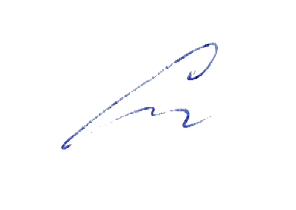 Сластихина Н.П.______«31» августа 2020 г.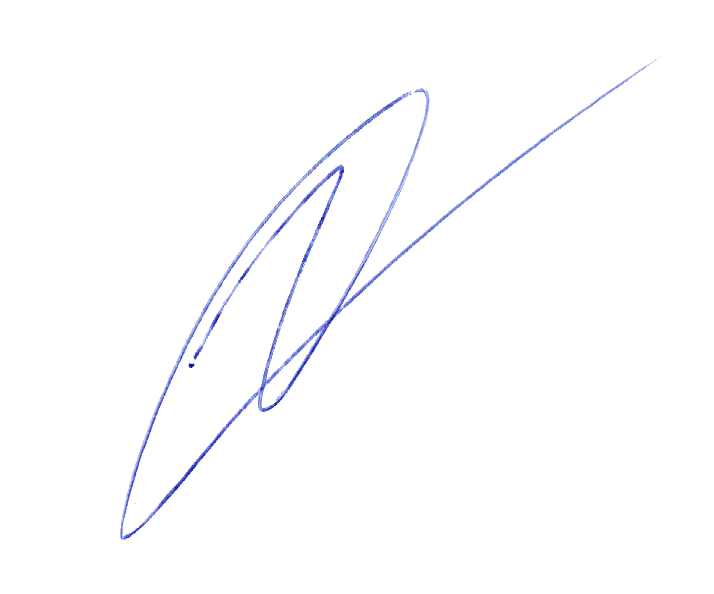 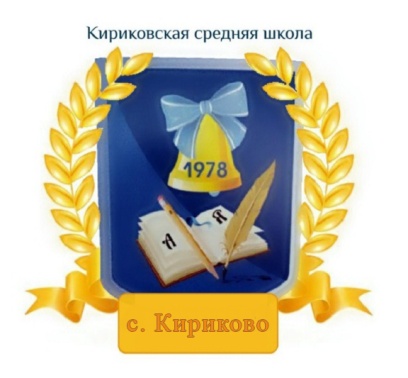 УТВЕРЖДАЮ:Директор муниципального бюджетного общеобразовательного учреждения «Кириковская средняя школа» 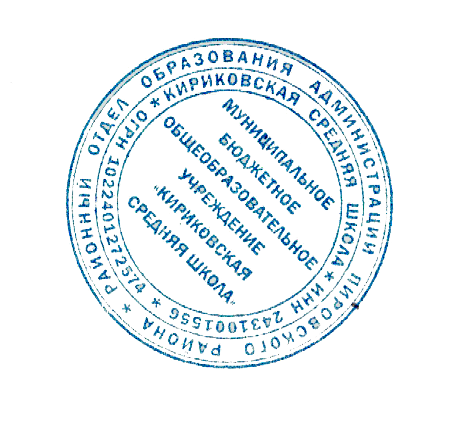 Ивченко О.В. _______«31» августа 2020 г.Выпускник научится:Выпускник получит возможность научиться:- различать звуки и буквы;- характеризовать звуки русского языка: гласные ударные/безударные; согласные твердые/мягкие, парные/непарные твердые и мягкие; согласные звонкие/глухие,   парные/непарные звонкие/глухие;-знать последовательность букв в русском языке, пользоваться алфавитом для упорядочения слов.-проводить фонетико-графический (звуко-буквенный) разбор слова самостоятельно по предложенному в учебнике алгоритму;- оценивать правильность проведения фонетико-графического разбора слов.Выпускник получит возможность научиться:- соблюдать нормы русского родного литературного языка в собственной речи и оценивать соблюдение этих норм в речи собеседника;- находить при сомнении в правильности постановки ударения или произношения  слова ответ самостоятельно либо обращаться за помощью.Выпускник научится:Выпускник получит возможность научиться:- различать изменяемые и неизменяемые слова;- различать родственные слова и формы слова;- находить в словах окончание, корень, приставку, суффикс.- разбирать по составу слова с однозначно выделяемыми морфемами в соответствии с предложенным в учебнике алгоритмом;- оценивать правильность проведения  разбора слова по составу.Выпускник научится:Выпускник получит возможность научиться:- выявлять слова, значение которых требует уточнения;- определять значение слова по тексту или уточнять с помощью словаря.- подбирать синонимы для устранения повторов в тексте;- подбирать антонимы для точной характеристики предметов при их сравнении;- различать употребление в тексте слов в прямом и переносном значении;- оценивать уместность использования слов в тексте;- выбирать слова из ряда предложенных  для успешного решения коммуникативной задачи.Выпускник научится:Выпускник получит возможность научиться:- определять грамматические признаки имен существительных (род, число, падеж, склонение), имен прилагательных (род, число, падеж), глаголов (число, время, род, лицо,  спряжение).- проводить морфологический разбор имен существительных, имен прилагательных, глаголов по предложенному в учебнике алгоритму;- оценивать правильность проведения морфологического разбора;- находить в тексте такие части речи, как личные местоимения и наречия, предлоги вместе с существительными и личными местоимениями, к которым они относятся, союзы а, и, но, частицу не при глаголахВыпускник научится:Выпускник получит возможность научиться:- различать предложение, словосочетание, слово;- устанавливать при помощи вопросов связи между словами в словосочетании и предложении;- классифицировать предложения по цели высказывания, находить побудительные,  вопросительные, повествовательные предложения;- определять восклицательную/невосклицательную интонацию предложения;- находить главные и второстепенные члены предложения;- выделять предложения с однородными членами- различать второстепенные члены предложения – определения, дополнения, обстоятельства;- выполнять в соответствии с предложенным в учебнике алгоритмом разбор простого предложения, оценивать правильность разбора;- различать простые и сложные предложения.Выпускник научится:Выпускник получит возможность научиться:- применять правила правописания;- определять написание слова по орфографическому словарю;- безошибочно списывать текст (80-90 слов);- писать под диктовку тексты (75-80 слов);- проверять собственный и предложенный текст, находить и исправлять  грамматические  и пунктуационные ошибки.- осознавать место возможного возникновения орфографической ошибки;- подбирать примеры с определенной орфограммой;- при составлении собственных текстов перефразировать записываемое, чтобы избежать орфографических и пунктуационных ошибок;- при работе над ошибками осознавать причины появления ошибки и определять способы действий, помогающих предотвратить ее в последующих письменных работах.№ п/пРаздел/ Кол-во часовСодержание раздела и подразделов1Повторение(11 ч)Наша речь и наш язык. Язык и речь. Текст и его планы. Виды предложений по цели высказывания и по интонации. Диалог. Обращение. 2Предложение. (9ч)Однородные члены предложения. Связь однородных членов предложения. Знаки препинания в предложениях с однородными членами. Простые и сложные предложения. Связь между простыми предложениями в составе сложного.3Слово в языке и речи (19 ч)Слово и его лексическое значение. Многозначные слова. Прямое и переносное значение слов. Заимствованные слова. Устаревшие слова. Синонимы. Антонимы. Омонимы. Словосочетание как сложное название предмета. Фразеологизмы. Состав слова. Распознавание значимых частей слова. Правописание гласных и согласных в корнях слов, удвоенных согласных в словах. Правописание приставок и суффиксов. Разделительный твёрдый и мягкий знаки. Склонение имён существительных и имён прилагательных. Имя числительное. Глагол. Наречие как часть речи.4Имя сущест-вительное (41 ч)Распознавание падежей имён существительных. Три склонения имён существительных  (общее представление). Типы склонения. Алгоритм определения склонения имени существительного. Падежные окончания имён существительных 1,2 и 3-го склонения единственного числа. Способы проверки безударных падежных окончаний имён существительных. Склонение имён существительных во множественном числе. Правописание окончаний имён существительных во множественном числе.5Имя прила-гательное(31 ч)Имя прилагательное как часть речи. Род и число имён прилагательных. Склонение имён прилагательных мужского и среднего рода. Правописание окончаний имён прилагательных. Склонение имён прилагательных женского рода. Упражнение в правописании падежных окончаний имён прилагательных. Склонение имён прилагательных во множественном числе.6Местоимение (9 ч)Местоимение как часть речи. Личные местоимения. Изменение личных местоимений 1-го, 2-го и 3-го лица по падежам. 7Глагол (32 ч)Роль глаголов в языке. Изменение глаголов по временам. Неопределённая форма глагола. Спряжение глаголов. I и II спряжение глаголов настоящего и будущего времени. Правописание безударных личных окончаний глаголов в настоящем и будущем времени. Возвратные глаголы. Правописание –тся и –ться в возвратных глаголах. Правописание глаголов в прошедшем времени. Правописание родовых окончаний глаголов в прошедшем времени. Правописание безударного суффикса в глаголах прошедшего времени. 8Повторение (18 ч)Язык. Речь. Текст. Предложение и словосочетание. Лексическое значение слова. Состав слова. Части речи. Звуки и буквы.Итого: 170 часов№ п/пТемаКол-во часовДатаПримеча-ниеI четверть ( 39 часов)I четверть ( 39 часов)I четверть ( 39 часов)I четверть ( 39 часов)I четверть ( 39 часов)Повторение  (11 ч)Повторение  (11 ч)Повторение  (11 ч)Повторение  (11 ч)Повторение  (11 ч)1Наша речь и наш язык. Знакомство 
с учебником «Русский язык». 101.092Язык и речь. Формулы вежливости.102.093Текст и его план.103.094Обучающее изложение.104.095Анализ изложения. Типы текстов.107.096Предложение как единица речи.108.097Виды предложений по цели высказывания и по интонации.109.098Диалог. Обращение.110.099Основа предложения. Главные и второстепенные члены предложения111.0910Контрольный диктант по теме «Повторение».114.0911Словосочетание.115.09Предложение (9 ч)Предложение (9 ч)Предложение (9 ч)Предложение (9 ч)Предложение (9 ч)12Однородные члены предложения (общее понятие).116.0913Связь однородных членов предло-жения. Знаки препинания в предло-жениях с однородными членами.117.0914Знаки препинания в предложениях с однородными членами.118.0915Р.р. Сочинение по картине И.И.Левитана «Золотая осень».121.0916Наши проекты.122.0917Простые и сложные предложения. Связь между простыми предложе-ниями в составе сложного.123.0918Сложное предложение и предложе-ние с однородными членами. 124.0919Обучающее изложение.125.0920Контрольный диктант по теме «Предложение».128.09Слово в языке и речи (19 ч)Слово в языке и речи (19 ч)Слово в языке и речи (19 ч)Слово в языке и речи (19 ч)Слово в языке и речи (19 ч)21Слово и его лексическое значение.129.0922Многозначные слова. Прямое и переносное значения слов. Заимст-вованные слова. Устаревшие слова.130.0923Синонимы, антонимы, омонимы.101.1024Фразеологизмы. Обобщение знаний о лексических группах слов.02.1025Состав слова. Распознавание значи-мых частей слова.105.1026Состав слова. Распознавание значи-мых частей слова.106.1027Состав слова. Распознавание значи-мых частей слова.107.1028Правописание гласных и согласных в корнях слов.108.1029Правописание гласных и согласных в корнях слов, удвоенных согласных в словах.109.1030Правописание приставок и суффиксов.112.1031Разделительные твёрдый и мягкий знаки.113.1032Обучающее изложение.114.1033Анализ изложения. Части речи. Морфологические признаки частей речи.115.1034Склонение имён существительных и имён прилагательных.116.1035Имя числительное. Глагол.119.1036Наречие как часть речи.120.1037Правописание наречий.121.1038Р.р. Сочинение-отзыв по картине В.М.Васнецова «Иван Царевич на Сером волке».122.1039Контрольный диктант по теме «Части речи».23.102 четверть (39 часов)2 четверть (39 часов)2 четверть (39 часов)2 четверть (39 часов)2 четверть (39 часов)Имя существительное (41 ч)Имя существительное (41 ч)Имя существительное (41 ч)Имя существительное (41 ч)Имя существительное (41 ч)40Распознавание падежей имён существительных102.1141Упражнение в распознавании именительного, родительного, винительного падежей неодушевлённых имён существительных.103.1142Упражнение в распознавании одушевлённых имён существительных в родительном и винительном падежах, в дательном падеже.105.1143Упражнение в распознавании имён существительных в творительном и предложном падежах.106.1144Повторение сведений о падежах и приёмах их распознавания. Несклоняемые имена существитель-ные.109.1145Три склонения имён существитель-ных (общее представление). 1-е склонение имён существительных. 110.1146Упражнение в распознавании имён существительных 1-го склонения.111.1147Р.р. Сочинение по картине А.А.Пластова «Первый снег».112.11482-е склонение имён существитель-ных.113.1149Упражнение в распознавании имён существительных 2-го склонения.116.11503-е склонение имён существитель-ных.117.1151Упражнение в распознавании имён существительных 3-го склонения.118.1152Типы склонения. Алгоритм опре-деления склонения имени сущест-вительного.119.1153Обучающее изложение.120.1154Анализ изложения. Падежные окончания имён существительных 1,2 и 3-го склонения единственного числа. Способы проверки безударных падежных окончаний имён существительных.123.1155Именительный и винительный падежи.124.1156Правописание окончаний имён существительных в родительном падеже.125.1157Именительный, родительный и винительный падежи одушевлённых имён существительных.126.1158Правописание окончаний имён существительных в дательном падеже.127.1159Упражнение в правописании безударных окончаний имён существительных в родительном и дательном падежах.130.1160Упражнение в правописании безударных окончаний имён существительных в родительном и дательном падежах.101.1261Правописание окончаний имён существительных в творительном падеже.102.1262Упражнение в правописании окончаний имён существительных в творительном падеже.103.1263Правописание окончаний имён существительных в предложном падеже.104.1264Упражнение в правописании окончаний имён существительных в предложном падеже.107.1265Правописание безударных окончаний имён существительных во всех падежах.108.1266Упражнение в правописании безударных падежных окончаний имён существительных.109.1267Упражнение в правописании безударных падежных окончаний имён существительных.110.1268Р.р. Сочинение по картине В.А.Тропинина «Кружевница».111.1269Контрольный диктант по теме «Правописание безударных падежных окончаний имён сущест-вительных в единственном числе».114.1270Анализ контрольного диктанта. Повторение.115.1271Склонение имён существительных во множественном числе.116.1272Именительный падеж имён существительных множественного числа.117.1273Контрольный диктант за первое полугодие.118.1274Анализ контрольного диктанта. Проверочная работа.121.1275Родительный падеж имён существительных множественного числа.122.1276Обучающее изложение.123.1277Анализ изложения. Правописание падежных окончаний имён сущест-вительных в единственном и множественном числе.124.1278Правописание окончаний имён существительных множественного числа в родительном падеже. Родительный и винительный падежи имён существительных множествен-ного числа.125.123 четверть (48 ч)3 четверть (48 ч)3 четверть (48 ч)3 четверть (48 ч)3 четверть (48 ч)79Дательный, творительный, предложный падежи имён существительных множественного числа.111.0180Наши проекты.112.01Имя прилагательное (31 ч)Имя прилагательное (31 ч)Имя прилагательное (31 ч)Имя прилагательное (31 ч)Имя прилагательное (31 ч)81Имя прилагательное как часть речи.113.0182Род и число имён прилагательных.114.0183Описание игрушки.115.0184Склонение имён прилагательных.118.0185Р.р. Сочинение на тему «Чем мне запомнилась картина В.А.Серова “Мика Морозов”».119.0186Склонение имён прилагательных мужского и среднего рода в единственном числе.120.0187Правописание окончаний имён прилагательных мужского и среднего рода в именительном падеже.121.0188Правописание окончаний имён прилагательных мужского и среднего рода в родительном падеже.122.0189Правописание окончаний имён прилагательных мужского и среднего рода в дательном падеже.125.0190Именительный, винительный, родительный падежи.126.0191Правописание окончаний имён прилагательных мужского и среднего рода в творительном и предложном падежах.127.0192Упражнение в правописании окончаний имён прилагательных мужского и среднего рода.128.0193Выборочное изложение описательного текста. Наши проекты.129.0194Анализ изложения. Правописание падежных окончаний имён прилагательных мужского и среднего рода.101.0295Склонение имён прилагательных женского рода.102.0296Именительный и винительный падежи имён прилагательных женского рода.103.0297Родительный, дательный, твори-тельный и предложный падежи имён прилагательных женского рода.104.0298Винительный и творительный падежи имён прилагательных женского рода.105.0299Упражнение в правописании падежных окончаний имён прилагательных.108.02100Изложение описательного текста.109.02101Анализ изложения. Правописание падежных окончаний имён прилагательных.110.02102Склонение имён прилагательных во множественном числе.111.02103Р.р.Сочинение –отзыв по картине Н.К.Рериха «Заморские гости».112.02104Именительный и винительный падежи имён прилагательных множественного числа.115.02105Родительный и предложный падежи имён прилагательных множествен-ного числа.116.02106Дательный и творительный падежи имён прилагательных множествен-ного числа.117.02107Обобщение по теме «Имя прилага-тельное».118.02108Р.р. Сочинение – отзыв по картине И.Э.Грабаря «Февральская лазурь».119.02109Обобщение по теме «Имя прилага-тельное». Проверка знаний.120.02110Контрольный диктант по теме «Имя прилагательное».124.02111Анализ контрольного диктанта. Повторение.125.02Местоимение (9 ч)Местоимение (9 ч)Местоимение (9 ч)Местоимение (9 ч)Местоимение (9 ч)112Местоимение как часть речи.126.02113Личные местоимения.101.03114Изменение личных местоимений    1-го и 2-го лица по падежам.102.03115Изменение личных местоимений    3-го лица по падежам.103.03116Изменение личных местоимений по падежам.104.03117Изложение повествовательного текста с элементами описания.105.03118Анализ изложения. Обобщение по теме «Местоимение». 109.03119Контрольный диктант по теме «Местоимение».110.03120Анализ контрольного диктанта. Повторение.111.03Глагол (32 ч)Глагол (32 ч)Глагол (32 ч)Глагол (32 ч)Глагол (32 ч)121Роль глаголов в языке.112.03122Изменение глаголов по временам.115.03123Неопределённая форма глагола.116.03124Неопределённая форма глагола.117.03125Изменение глаголов по временам.118.03126Изложение повествовательного текста по цитатному плану.119.034 четверть (44 ч)4 четверть (44 ч)4 четверть (44 ч)4 четверть (44 ч)4 четверть (44 ч)127Анализ изложения. Спряжение глаголов.129.03128Спряжение глаголов.130.031292-е лицо глаголов настоящего и будущего времени в единственном числе.131.03130Р.р. Сочинение по картине И.И.Левитана «Весна. Большая вода».101.04131I и II спряжение глаголов настояще-го времени.102.04132I и II спряжение глаголов будущего времени.105.04133Наши проекты.106.04134Правописание безударных личных окончаний глаголов в настоящем и будущем времени.107.04135Правописание безударных личных окончаний глаголов в настоящем и будущем времени.108.04136Правописание безударных личных окончаний глаголов в настоящем и будущем времени.109.04137Правописание безударных личных окончаний глаголов в настоящем и будущем времени.112.04138Возвратные глаголы.113.04139Правописание –тся и –ться в возвратных глаголах.114.04140Правописание –тся и –ться в возвратных глаголах.115.04141Закрепление изученного. Составление рассказа по серии картинок.116.04142Правописание глаголов в прошедшем времени.119.04143Правописание родовых окончаний глаголов в прошедшем времени.120.04144Правописание безударного суффикса в глаголах прошедшего времени.121.04145Изложение повествовательного текста по вопросам.122.04146Контрольный диктант по теме «Глагол».123.04147Анализ контрольного диктанта. Повторение.126.04148Обобщение по теме «Глагол».127.04149Обобщение по теме «Глагол».128.04150Изложение повествовательного текста.129.04151Проверка знаний по теме «Глаголы».130.04152Анализ изложения, тестовой работы. Повторение.104.05Повторение (18 ч)Повторение (18 ч)Повторение (18 ч)Повторение (18 ч)Повторение (18 ч)153Язык. Речь. Текст.105.05154Предложение и словосочетание.106.05155Предложение и словосочетание.107.05156Предложение и словосочетание.111.05157Лексическое значение слова.112.05158Р.р. Сочинение по теме «Мои впечатления от картины И.И.Шишкина “Рожь”».113.05159Промежуточная аттестация в форме контрольной работы114.05160Состав слова.117.05161Состав слова.118.05162Состав слова.119.05163Части речи.120.05164Части речи.121.05165Изложение повествовательного текста по цитатному плану.1166Анализ изложения. Части речи.1167Итоговый контрольный диктант.1168Анализ контрольного диктанта. Повторение.1169Звуки и буквы.1170Игра «По галактике Частей Речи».1